Приложение № 1ОДОБРЕНО Протоколом Правительственной комиссии по предупреждению и ликвидации чрезвычайных ситуаций и обеспечению пожарной безопасностиПОЛОЖЕНИЕо единой дежурно-диспетчерской службе муниципального образованияI. ОБЩИЕ ПОЛОЖЕНИЯ 1.1. Основные понятияНастоящее Положение определяет основные задачи, функции и полномочия единой дежурно-диспетчерской службы (далее - ЕДДС) муниципального образования с учетом ввода в действие системы обеспечения вызова экстренных оперативных служб через единый номер «112» (далее - система - 112).ЕДДС муниципального образования является органом повседневного управления муниципального звена территориальной подсистемы единой государственной системы предупреждения и ликвидации чрезвычайных ситуаций (далее - РСЧС). На базе ЕДДС муниципального образования развертывается система - 112.ЕДДС муниципального образования в пределах своих полномочий взаимодействует со всеми дежурно-диспетчерскими службами (далее - ДДС) экстренных оперативных служб и организаций (объектов) муниципального образования независимо от форм собственности по вопросам сбора, обработки и обмена информацией о чрезвычайных ситуациях природного и техногенного характера (далее - ЧС) (происшествиях) и совместных действий при угрозе возникновения или возникновении ЧС (происшествий).Целью создания ЕДДС является повышение готовности органов местного самоуправления и служб муниципального образования к реагированию на угрозы возникновения или возникновение ЧС (происшествий), эффективности взаимодействия привлекаемых сил и средств РСЧС, в том числе экстренных оперативных служб, организаций (объектов), при их совместных действиях по предупреждению и ликвидации ЧС (происшествий), а также обеспечение исполнения полномочий органами местного самоуправления муниципальных образований по организации и осуществлению мероприятий по гражданской обороне (далее - ГО), обеспечению первичных мер пожарной безопасности в границах муниципальных образований, защите населения и территорий от ЧС, в том числе по обеспечению безопасности людей на водных объектах, охране их жизни и здоровья.ЕДДС предназначена для приема и передачи сигналов оповещения ГО от вышестоящих органов управления, сигналов на изменение режимов функционирования муниципальных звеньев территориальной подсистемы РСЧС, приема сообщений о ЧС (происшествиях) от населения и организаций, оперативного доведения данной информации до соответствующих ДДС экстренных оперативных служб и организаций (объектов), координации совместных действий ДДС экстренных оперативных служб и организаций (объектов), оперативного управления силами и средствами соответствующего звена территориальной подсистемы РСЧС, оповещения руководящего состава муниципального звена и населения об угрозе возникновения или возникновении ЧС (происшествий).Общее руководство ЕДДС муниципального образования осуществляет руководитель органа местного самоуправления, непосредственное - начальник ЕДДС муниципального образования.ЕДДС муниципального образования в своей деятельности руководствуется Конституцией Российской Федерации, общепризнанными принципами и нормами международного права, международными договорами Российской Федерации, федеральными конституционными законами, федеральными законами, актами Президента Российской Федерации и Правительства Российской Федерации, а также нормативными правовыми актами исполнительных органов государственной власти субъектов Российской Федерации, определяющими порядок и объем обмена информацией при взаимодействии экстренных оперативных служб, в установленном порядке нормативными правовыми актами Министерства Российской Федерации по делам гражданской обороны, чрезвычайным ситуациям и ликвидации последствий стихийных бедствий (далее - МЧС России), законодательством субъекта Российской Федерации, настоящим Положением, а также соответствующими муниципальными правовыми актами.ЕДДС муниципального образования осуществляет свою деятельность во взаимодействии с центром управления в кризисных ситуациях (далее - ЦУКС) главного управления МЧС России (далее - ГУ МЧС России) по субъекту Российской Федерации, подразделениями органов государственной власти и органами местного самоуправления субъекта Российской Федерации.1.2. Основные задачи ЕДДС муниципального образования1.2.1. ЕДДС муниципального образования выполняет следующие основные задачи:прием вызовов (сообщений) о ЧС (происшествиях);оповещение и информирование руководства ГО, муниципального звена территориальной подсистемы РСЧС, органов управления, сил и средств на территории муниципального образования, предназначенных и выделяемых (привлекаемых) для предупреждения и ликвидации ЧС (происшествий), сил и средств ГО на территории муниципального образования, населения и ДДС экстренных оперативных служб и организаций (объектов) о ЧС (происшествиях), предпринятых мерах и мероприятиях, проводимых в районе ЧС (происшествия) через местную (действующую на территории муниципального образования) систему оповещения, оповещение населения по сигналам ГО;организация взаимодействия в установленном порядке в целях оперативного реагирования на ЧС (происшествия) с органами управления РСЧС, администрацией муниципального образования, органами местного самоуправления и ДДС экстренных оперативных служб и организаций (объектов) муниципального образования;информирование ДДС экстренных оперативных служб и организаций (объектов), сил РСЧС, привлекаемых к ликвидации ЧС (происшествия), об обстановке, принятых и рекомендуемых мерах;регистрация и документирование всех входящих и исходящих сообщений, вызовов от населения, обобщение информации о произошедших ЧС (происшествиях) (за сутки дежурства), ходе работ по их ликвидации и представление соответствующих донесений (докладов) по подчиненности, формирование статистических отчетов по поступившим вызовам;оповещение и информирование ЕДДС муниципальных образований в соответствии с ситуацией по планам взаимодействия при ликвидации ЧС на других объектах и территориях;организация реагирования на вызовы (сообщения о происшествиях), поступающих через единый номер «112» и контроля результатов реагирования;оперативное управление силами и средствами РСЧС, расположенными на территории муниципального образования, постановка и доведение до них задач по локализации и ликвидации последствий пожаров, аварий, стихийных бедствий и других ЧС (происшествий), принятие необходимых экстренных мер и решений (в пределах установленных вышестоящими органами полномочий).1.3. Основные функции ЕДДС муниципального образования1.3.1. На ЕДДС муниципального образования возлагаются следующие основные функции:осуществление сбора и обработки информации в области защиты населения и территорий от ЧС (происшествий);информационное обеспечение координационных органов РСЧС муниципального образования;анализ и оценка достоверности поступившей информации, доведение ее до ДДС экстренных оперативных служб и организаций (объектов), в компетенцию которой входит реагирование на принятое сообщение;обработка и анализ данных о ЧС (происшествии), определение ее масштаба и уточнение состава ДДС экстренных оперативных служб и организаций (объектов), привлекаемых для реагирования на ЧС (происшествие), их оповещение о переводе в соответствующие режимы функционирования;сбор, оценка и контроль данных обстановки, принятых мер по ликвидации ЧС (происшествия), подготовка и коррекция заранее разработанных и согласованных со службами жизнеобеспечения муниципального образования вариантов управленческих решений по ликвидации ЧС (происшествий), принятие экстренных мер и необходимых решений (в пределах установленных вышестоящими органами полномочий);обеспечение надежного, устойчивого, непрерывного и круглосуточного функционирования системы управления, средств автоматизации, местной системы оповещения муниципального образования;доведение информации о ЧС (в пределах своей компетенции) до органов управления, специально уполномоченных на решение задач в области защиты населения и территорий от ЧС, созданных при органах местного самоуправления;доведение задач, поставленных вышестоящими органами управления РСЧС, до соответствующих ДДС экстренных оперативных служб и организаций (объектов), контроль их выполнения и организация взаимодействия;сбор от ДДС экстренных оперативных служб и организаций (объектов), служб наблюдения и контроля, входящих в состав сил и средств наблюдения и контроля РСЧС, (систем мониторинга) и доведение до ДДС экстренных оперативных служб и организаций (объектов) муниципального образования полученной информации об угрозе или факте возникновения ЧС (происшествия), сложившейся обстановке и действиях сил и средств по ликвидации ЧС (происшествия);представление докладов (донесений) об угрозе возникновения или возникновении ЧС (происшествия), сложившейся обстановке, возможных вариантах решений и действиях по ликвидации ЧС (происшествия) (на основе ранее подготовленных и согласованных планов) в вышестоящий орган управления по подчиненности;мониторинг состояния комплексной безопасности объектов социального назначения и здравоохранения с круглосуточным пребыванием людей и объектов образования;участие в организации профессиональной подготовки, переподготовки и повышения квалификации специалистов для несения оперативного дежурства на муниципальном и объектовом уровнях РСЧС.1.4. Состав и структура ЕДДС муниципального образованияЕДДС муниципального образования включает в себя: руководство ЕДДС, дежурно-диспетчерский персонал; пункт управления, средства связи, оповещения и автоматизации управления.В состав руководства ЕДДС входят: начальник ЕДДС и не менее двух его заместителей: по управлению и средствам связи; по мониторингу и прогнозированию чрезвычайных ситуаций. В составе дежурно-диспетчерского персонала ЕДДС должны быть предусмотрены оперативные дежурные смены из расчета несения круглосуточного дежурства, численный состав которых определяется в зависимости от местных условий, наличия потенциально опасных объектов и рисков возникновения ЧС (происшествий). В состав оперативной дежурной смены должны быть включены оперативный дежурный и диспетчер ЕДДС. При вводе в эксплуатацию системы - 112 в состав оперативной дежурной смены также входит операторский персонал (диспетчеры) системы - 112.Количество диспетчеров системы - 112 в составе оперативной дежурной смены определяется, исходя из количества населения в муниципальном образовании, средней продолжительности обработки звонка и количества звонков в сутки.Пункт управления ЕДДС (далее - ПУ ЕДДС) представляет собой рабочие помещения для постоянного и дежурно-диспетчерского персонала, диспетчеров системы - 112, оснащенные необходимыми техническими средствами и документацией. ПУ ЕДДС размещается в помещениях, предоставляемых органом местного самоуправления.Конструктивные решения по установке и монтажу технических средств в помещениях ПУ ЕДДС выбираются с учетом минимизации влияния внешних воздействий на технические средства с целью достижения необходимой живучести ПУ ЕДДС в условиях ЧС, в том числе и в военное время.Электроснабжение технических средств ЕДДС должно осуществляться от единой энергетической системы России в соответствии с категорией электроснабжения не ниже первой, а для населенных пунктов с населением свыше 500 тыс. человек - первой категории особой группы.Рекомендуемый состав технических средств управления ЕДДС: средства связи и автоматизации управления, в том числе средства радиосвязи;средства оповещения руководящего состава и населения; средства регистрации (записи) входящих и исходящих переговоров, а также определения номера звонящего абонента;оргтехника (компьютеры, принтеры, сканеры); система видеоконференцсвязи;прямые каналы связи с ЦУКС ГУ МЧС России по субъекту Российской Федерации, ЕДДС соседних муниципальных образований, ДДС потенциально опасных объектов (далее - ПОО), объектами с массовым пребыванием людей; метеостанция;приемник ГЛОНАСС или ГЛОНАСС/GPS.Средства связи ЕДДС муниципального образования должны обеспечивать:телефонную связь; передачу данных;прием и передачу команд, сигналов оповещения и данных; прием вызовов (сообщений) через единый номер «112»;коммутацию передаваемого сообщения до соответствующих ДДС экстренных оперативных служб и организаций (объектов);обмен речевыми сообщениями, документальной и видео информацией, а также данными с вышестоящими и взаимодействующими службами.ЕДДС муниципального образования должна иметь резервные каналы связи. Средства связи должны обеспечивать сопряжение с сетью связи общего пользования.Автоматизированная информационная система ЕДДС (далее - АИС ЕДДС) обеспечивает автоматизацию выполнения задач и функций ЕДДС. АИС ЕДДС сопрягается с региональной автоматизированной информационно- управляющей системой РСЧС и с имеющимися автоматизированными системами взаимодействующих ДДС экстренных оперативных служб и организаций (объектов), а также телекоммуникационной подсистемой системы - 112.Комплекс средств автоматизации (далее - КСА ЕДДС) предназначен для автоматизации информационно-управленческой деятельности должностных лиц ЕДДС при осуществлении ими координации совместных действий ДДС экстренных оперативных служб и организаций (объектов), имеющих силы и средства постоянной готовности к действиям по предотвращению, локализации и ликвидации ЧС (происшествий), оперативного информирования комиссии по предупреждению и ликвидации чрезвычайных ситуаций и обеспечению пожарной безопасности (далее - КЧС и ОПБ) и ДДС экстренных оперативных служб и организаций (объектов) о случившихся фактах и принятых экстренных мерах. Он включает в себя автоматизированные рабочие места (далее - АРМ) специалистов оперативной дежурной смены, административного и обслуживающего персонала, серверное ядро (при необходимости), другие программно- технические средства, объединенные в локальную вычислительную сеть.Местная система оповещения муниципального образования представляет собой организационно-техническое объединение специальных технических средств оповещения сетей вещания и каналов связи.Системой оповещения должна обеспечивать передачу: сигналов оповещения;речевых (текстовых) сообщений; условных сигналов.Задействование местной системы оповещения должно осуществляться дежурно-диспетчерским персоналом с автоматизированных рабочих мест ЕДДС муниципального образования.Минимальный состав документации на ПУ ЕДДС: нормативные правовые акты по вопросам ГО, защиты населения и территорий от ЧС природного и техногенного характера, пожарной безопасности, а также по вопросам сбора и обмена информацией о ЧС (происшествиях);соглашения об информационном взаимодействии ЕДДС с ДДС экстренных оперативных служб и организаций (объектов) и службами жизнеобеспечения муниципального образования;журнал учета полученной и переданной информации, полученных и переданных распоряжений и сигналов;журнал оперативного дежурства;инструкции по действиям дежурно-диспетчерского персонала при получении информации об угрозе возникновения или возникновении ЧС (происшествия);инструкции о несении дежурства в повседневной деятельности, в режимах повышенной готовности и чрезвычайной ситуации;план взаимодействия ЕДДС муниципального образования с ДДС экстренных оперативных служб и организаций (объектов) при ликвидации пожаров, ЧС (происшествий) различного характера на территории муниципального образования;инструкции по действиям дежурно-диспетчерского персонала при получении информации по линии взаимодействующих ДДС экстренных оперативных служб и организаций (объектов);аварийные и аварийные медицинские карточки на все химически опасные вещества и радиационные грузы, перечни радиационно, химически, биологически опасных объектов с прогнозируемыми последствиями ЧС (происшествия); инструкции по мерам пожарной безопасности и охране труда; схемы и списки оповещения руководства ГО, муниципального звена территориальной подсистемы РСЧС, органов управления, сил и средств на территории муниципального образования, предназначенных и выделяемых (привлекаемых) для предупреждения и ликвидации ЧС (происшествий), сил и средств ГО на территории муниципального образования, ДДС экстренных оперативных служб и организаций (объектов) в случае ЧС (происшествия);паспорта безопасности муниципального образования и ПОО, паспорта территории муниципального образования, сельских населенных пунктов и ПОО, паспорта состояния комплексной безопасности объектов социальной защиты населения, здравоохранения и образования, рабочие карты муниципального образования и субъекта Российской Федерации (в том числе и в электронном виде);план проведения инструктажа перед заступлением на дежурство очередных оперативных дежурных смен;графики несения дежурства оперативными дежурными сменами; схемы управления и вызова; схема местной системы оповещения; телефонные справочники;документация по организации профессиональной подготовки дежурно- диспетчерского персонала;формализованные бланки отрабатываемых документов с заранее заготовленной постоянной частью текста;суточный расчет сил и средств муниципального звена территориальной подсистемы РСЧС;расчет сил и средств муниципального образования, привлекаемых к ликвидации ЧС (происшествий);инструкция по обмену информацией с территориальными органами федеральных органов исполнительной власти при угрозе возникновения и возникновении ЧС (происшествий);ежедневный план работы оперативного дежурного ЕДДС. Состав оперативной документации может дополняться в зависимости от условий функционирования ЕДДС.II. ОРГАНИЗАЦИЯ РАБОТЫ ЕДДС МУНИЦИПАЛЬНОГООБРАЗОВАНИЯ2.1. Режимы функционирования ЕДДС муниципального образованияЕДДС муниципального образования функционирует в режимах повседневной деятельности, повышенной готовности и чрезвычайной ситуации для мирного времени. При приведении в готовность ГО и в военное время в соответствующих степенях готовности.Режимы функционирования для ЕДДС устанавливает руководитель органа местного самоуправления.В режиме повседневной деятельности ЕДДС муниципального образования осуществляет круглосуточное дежурство в готовности к экстренному реагированию на угрозу возникновения или возникновение ЧС (происшествий). В этом режиме ЕДДС муниципального образования обеспечивает:прием от населения и ДДС экстренных оперативных служб и организаций (объектов) сообщений о любых ЧС (происшествиях), их регистрацию по принадлежности ДДС и уровням ответственности, а при создании системы - 112, регистрация с заведением карточек информационного обмена и реагирования;передачу информации об угрозе возникновения или возникновении ЧС (происшествия) по подчиненности и подведомственности, в первоочередном порядке в ЦУКС ГУ МЧС России по субъекту Российской Федерации;обобщение и анализ информации о ЧС (происшествиях) за текущие сутки и представление соответствующих докладов по подчиненности; поддержание КСА в постоянной оперативной готовности; контроль готовности ДДС экстренных оперативных служб и организаций (объектов) в зоне ответственности, оперативное информирование их дежурных смен об обстановке и ее изменениях;внесение необходимых изменений в базу данных, а также в структуру и содержание оперативных документов по реагированию на ЧС (происшествия);внесение необходимых изменений в паспорта территорий муниципальных образований.ДДС, расположенные на территории муниципального образования, в режиме повседневной деятельности действуют в соответствии со своими инструкциями и представляют в ЕДДС муниципального образования обобщенную статистическую информацию о ЧС (происшествиях) и угрозах их возникновения за прошедшие сутки.Сообщения о ЧС (происшествиях), которые не относятся к сфере ответственности принявшей их ДДС, незамедлительно передаются соответствующей ДДС экстренной оперативной службы или организации (объекта) по предназначению. Сообщения, которые ДДС экстренных оперативных служб и организаций (объектов) идентифицируют как сообщения об угрозе возникновения или возникновении ЧС (происшествия), в первоочередном порядке передаются в ЕДДС муниципального образования, а ЕДДС муниципального образования незамедлительно передаёт информацию в ЦУКС ГУ МЧС России по субъекту Российской Федерации.В режим повышенной готовности ЕДДС муниципального образования и привлекаемые ДДС экстренных оперативных служб и организаций (объектов) переводятся решением руководителя органа местного самоуправления при угрозе возникновения ЧС (происшествия) в тех случаях, когда для ликвидации угрозы требуются совместные действия ДДС и сил РСЧС, взаимодействующих с ЕДДС муниципального образования. В повышенной готовности ЕДДС муниципального образования обеспечивает:заблаговременную подготовку к возможным действиям в случае возникновения соответствующей ЧС (происшествия);оповещение должностных лиц КЧС и ОГ1Б, администрации муниципального образования, ЕДДС муниципального образования, взаимодействующих ДДС экстренных оперативных служб и организаций (объектов) и подчиненных сил РСЧС;получение и обобщение данных наблюдения и контроля за обстановкой на территории субъекта Российской Федерации, на ПОО, а также за состоянием окружающей среды;прогнозирование развития обстановки и подготовку предложений по действиям привлекаемых сил и средств и их доклад по подчиненности;координацию действий ДДС экстренных оперативных служб и организаций (объектов), сил РСЧС при принятии ими экстренных мер по предотвращению ЧС (происшествия) или смягчению ее последствий.В случае, если для организации предотвращения ЧС (происшествия) организована работа КЧС и ОПБ или оперативного штаба управления в кризисных ситуациях (далее - ОШ УКС) либо управление передано соответствующим подразделениям МЧС России, ЕДДС муниципального образования в части действий по указанной ЧС (происшествия) выполняет их указания.В режим чрезвычайной ситуации ЕДДС муниципального образования, привлекаемые ДДС экстренных оперативных служб и организаций (объектов) и силы РСЧС переводятся решением руководителя органа местного самоуправления при возникновении ЧС. В этом режиме ЕДДС муниципального образования выполняет следующие задачи:координация действий ДДС экстренных оперативных служб и организаций (объектов) и привлекаемых сил и средств РСЧС при проведении работ по защите населения и территории от ЧС природного и техногенного характера;контроль за выдвижением и отслеживание передвижения оперативных групп по территории муниципального образования;оповещение и передача оперативной информации между органами управления при организации ликвидации соответствующей ЧС и в ходе аварийно- спасательных работ, мероприятий по обеспечению устойчивого функционирования объектов экономики и первоочередному жизнеобеспечению пострадавшего населения;контроль за установлением и перемещением границ зоны соответствующей ЧС, своевременное оповещение и информирование населения о складывающейся обстановке и опасностях в зоне ЧС;осуществление непрерывного контроля за состоянием окружающей среды в зоне ЧС, за обстановкой на аварийных объектах и прилегающей к ним территории.В режимах повышенной готовности и чрезвычайной ситуации информационное взаимодействие между ДДС экстренных оперативных служб и организаций (объектов), силами РСЧС осуществляется непосредственно через ЕДДС муниципального образования. Поступающая информация о сложившейся обстановке, принятых мерах, задействованных и требуемых дополнительных силах и средствах доводится ЕДДС муниципального образования всем взаимодействующим ДДС экстренных оперативных служб и организаций (объектов), органам управления РСЧС муниципального образования, ЦУКС ГУ МЧС России по субъекту Российской Федерации.В случае, если для организации ликвидации ЧС (происшествия) организована работа КЧС и ОПБ или ОШ УКС либо управление ликвидацией ЧС (происшествия) передано соответствующим подразделениям МЧС России, ЕДДС муниципального образования в части действий по указанной ЧС (происшествия) выполняет их указания.Функционирование ЕДДС муниципального образования при приведении в готовность ГО и в военное время, осуществляется в соответствии с планом гражданской обороны и защиты населения субъекта Российской Федерации и инструкциями дежурному персоналу ДДС экстренных оперативных служб и организаций (объектов) по действиям в условиях особого периода.При функционировании ЕДДС муниципального образования в условиях особого периода, в соответствии с планом гражданской обороны и защиты населения субъекта Российской Федерации предусматривается размещение оперативных дежурных смен на защищенных пунктах управления.2.2. Порядок работы ЕДДС муниципального образования2.2.1. Вызовы (сообщения) о ЧС (происшествиях) могут поступать в ЕДДС муниципального образования от населения по всем имеющимся видам и каналам связи, включая сообщения через единый телефонный номер «112», от сигнальных систем и систем мониторинга, от ДДС экстренных оперативных служб и организаций (объектов) муниципального образования, вышестоящих и взаимодействующих органов управления РСЧС по прямым каналам и линиям связи. Вызовы (сообщения) о ЧС (происшествиях) принимаются, регистрируются и обрабатываются дежурно-диспетчерским персоналом ЕДДС муниципального образования, а при создании системы - 112 - диспетчерами системы -При классификации сложившейся ситуации как ЧС (происшествия), ЕДДС муниципального образования поручает проведение ликвидации ЧС (происшествия) соответствующим ДДС экстренных оперативных служб и организаций (объектов) и силам РСЧС, в компетенции которых находится реагирование на случившуюся ЧС (происшествие), при необходимости уточняет действия привлеченных ДДС экстренных оперативных служб и организаций (объектов).При классификации сложившейся ситуации как ЧС выше локального уровня, оперативный дежурный ЕДДС муниципального образования немедленно докладывает руководителю органа местного самоуправления, председателю КЧС и ОПБ муниципального образования, в ЦУКС ГУ МЧС России по субъекту Российской Федерации, оценивает обстановку, уточняет состав привлекаемых сил и средств, проводит их оповещение, отдает распоряжения на необходимые действия и контролирует их выполнение. Одновременно готовятся формализованные документы о факте ЧС для последующей передачи в вышестоящие органы управления РСЧС и задействованные ДДС экстренных оперативных служб и организаций (объектов).При выявлении угрозы жизни или здоровью людей до населения доводится информация о способах защиты. Организуется необходимый обмен информацией об обстановке и действиях привлеченных сил и средств между ДДС экстренных оперативных служб и организаций (объектов), сопоставление и обобщение полученных данных, готовятся донесения и доклады вышестоящим органам управления РСЧС, обеспечивается информационная поддержка деятельности администраций всех уровней и их взаимодействие со службами, привлекаемыми для ликвидации ЧС.Ежемесячно проводится анализ функционирования ЕДДС муниципального образования (ДДС экстренных оперативных служб и организаций (объектов), который доводится до подчиненных ДДС и ежеквартально рассматривается на заседании КЧС и ОПБ соответствующего уровня.2.3. Порядок взаимодействия ЕДДС муниципального образованияс ДДС экстренных оперативных служб и организаций (объектов)Порядок взаимодействия ЕДДС муниципального образования и ДДС экстренных оперативных служб и организаций (объектов) определяется межведомственными нормативными правовыми актами и нормативными правовыми актами исполнительных органов государственной власти субъектов Российской Федерации, устанавливающими порядок взаимодействия и обмена информацией между экстренными оперативными службами при катастрофах, стихийных бедствиях и ЧС (происшествиях).III. ТРЕБОВАНИЯ К СОСТАВУ И СТРУКТУРЕ ЕДДС МУНИЦИПАЛЬНОГО ОБРАЗОВАНИЯ3.1. Комплектование и подготовка кадров ЕДДС муниципального образованияКомплектование личным составом ЕДДС муниципального образования осуществляется начальником ЕДДС (как руководителем муниципального казенного учреждения). Начальник ЕДДС муниципального образования назначается на должность и освобождается от должности в установленном порядке руководителем органа местного самоуправления.Личный состав ЕДДС муниципального образования обязан знать требования руководящих документов, регламентирующих его деятельность, и применять их в практической работе.Основными формами обучения дежурно-диспетчерского персонала ЕДДС муниципального образования являются: тренировки оперативных дежурных смен, участие в учебных мероприятиях (учениях) и занятия по профессиональной подготовке.Учебные мероприятия (тренировки и учения), проводимые с дежурно-диспетчерским персоналом ЕДДС муниципального образования, осуществляются в соответствии с планом, разработанным заблаговременно и утвержденным руководителем органа местного самоуправления с учётом тренировок, проводимых ЦУКС ГУ МЧС России по субъекту Российской Федерации по плану утвержденному начальником ГУ МЧС России по субъекту Российской Федерации. Тренировки оперативных дежурных смен ЕДДС с оперативной дежурной сменой ЦУКС ГУ МЧС России по субъекту Российской Федерации проводятся ежедневно.Профессиональная подготовка дежурно-диспетчерского персонала ЕДДС муниципального образования проводится по специально разработанной МЧС России программе.Подготовка дежурно-диспетчерского персонала ЕДДС муниципального образования осуществляется:в Учебно-методическом центре по ГО и ЧС субъекта Российской Федерации, курсах ГО, учебных центрах и учебных пунктах федеральной противопожарной службы государственной противопожарной службы, других образовательных учреждениях, имеющих соответствующие лицензии по подготовке специалистов указанного вида деятельности;ежемесячно по 6-8 часов в ходе проведения занятий по профессиональной подготовке по специально разработанной МЧС России тематике. Тематика определяется исходя из решаемых вопросов и характерных ЧС (происшествий), а также личной подготовки специалистов;в ходе проведения ежедневного инструктажа заступающего на оперативное дежурство дежурно-диспетчерского персонала ЕДДС;в ходе тренировок с оперативной дежурной сменой ЕДДС муниципального образования, проводимых ЦУКС ГУ МЧС России по субъекту Российской Федерации;в ходе проведения тренировок с оперативными дежурными сменами ДДС экстренных оперативных служб и организаций (объектов) при проведении различных учений и тренировок с органами и силами РСЧС, на которые привлекаются ДДС экстренных оперативных служб и организаций (объектов) муниципального образования. При этом каждая оперативная дежурная смена должна принять участие в учениях и тренировках не менее 2-х раз в год.В ходе подготовки дежурно-диспетчерского персонала ЕДДС особое внимание обращается на организацию приёма информации об угрозе возникновения или возникновении ЧС (происшествий), своевременном оповещении органов управления и сил РСЧС, населения, а также доведения сигналов оповещения ГО.Практическая стажировка дежурно-диспетчерского персонала ЕДДС организуется на базе ЦУКС ГУ МЧС России по субъекту Российской Федерации согласно графиков и планов стажировки.Не реже одного раза в полгода принимаются зачёты, по результатам которых принимается решение о допуске дежурно-диспетчерского персонала ЕДДС к несению оперативного дежурства.Ежемесячно анализируется состояние дел по подготовке персонала и представляется руководителю органа местного самоуправления.3.2. Требования к дежурно-диспетчерскому персоналу ЕДДС муниципального образования3.2.1. Руководство и дежурно-диспетчерский персонал ЕДДС муниципального образования должен знать:административную структуру муниципального образования и структуру системы - 112 субъекта Российской Федерации. Должности и фамилии руководящего состава системы безопасности муниципального образования и адреса аварийно-спасательных формирований дежурных служб, входящих в структуру указанной системы в муниципальном образовании;административные границы муниципального образования, районы выезда пожарно-спасательных подразделений, наименование местностей и транспортных магистралей, имеющихся в муниципальном образовании;организацию системы дежурно-диспетчерских служб в муниципальном образовании;зону территориальной ответственности ЕДДС муниципального образования и зоны территориальной ответственности служб экстренного реагирования, действующих на территории муниципального образования;дислокацию, назначение и тактико-технические характеристики техники, привлекаемой для ликвидации и предупреждения ЧС (происшествий), размещение складов специальных средств спасения и пожаротушения;ПОО, социально-значимые объекты, расположенные в районах выезда муниципального образования, их адреса, полное наименование и установленный ранговый набор пожарной и аварийно-спасательной техники;назначение и тактико-технические характеристики автоматизированной системы ЕДДС, порядок выполнения возложенных на нее задач, порядок эксплуатации средств связи и другого оборудования, установленного на пункте управления ЕДДС;наименование объектов и населенных пунктов соседних муниципальных образований, куда для оказания взаимопомощи могут привлекаться местные пожарные и спасательные подразделения;правила техники безопасности при использовании средств автоматизации;риски возникновения ЧС (происшествий), характерные для муниципального образования;порядок информационного обмена.Начальник ЕДДС муниципального образования должен знать федеральные законы, постановления, распоряжения, приказы вышестоящих органов и другие руководящие, нормативно-технические и методические документы, определяющие функционирование ЕДДС, системы - 112.Начальник ЕДДС муниципального образования должен уметь: организовывать выполнение и обеспечивать контроль поставленных перед ЕДДС задач;разрабатывать нормативно-методическую базу развития и обеспечения функционирования ЕДДС, а также приказы о заступлении очередной оперативной дежурной смены на дежурство;организовывать оперативно-техническую службу, профессиональную подготовку и обучение личного состава ЕДДС;организовывать проведение занятий, тренировок и учений; разрабатывать предложения по дальнейшему совершенствованию, развитию и повышению технической оснащенности ЕДДС.Требования к начальнику ЕДДС муниципального образования: высшее образование, стаж оперативной работы не менее 3 лет на оперативных должностях в системе комплексной безопасности населения и территорий и обучение по установленной программе, допуск к работе со сведениями, составляющими государственную тайну (при необходимости).Оперативный дежурный ЕДДС должен знать:функциональные обязанности и порядок работы оперативного дежурного, диспетчера системы - 112;руководящие документы, регламентирующие работу оперативного дежурного, диспетчера системы - 112;структуру и технологию функционирования ЕДДС; нормативные документы, регламентирующие деятельность ЕДДС; документы, определяющие деятельность оперативного дежурного ЕДДС по сигналам ГО и другим сигналам; правила ведения документации.3.2.6. Оперативный дежурный ЕДДС должен уметь: проводить анализ и оценку достоверности поступающей информации; обеспечивать оперативное руководство и управление пожарно- спасательными подразделениями муниципального образования - при реагировании на сообщения о пожарах, а также аварийно-спасательными формированиями и силами РСЧС - при реагировании на ЧС (происшествия);координировать деятельность дежурно-диспетчерских служб экстренных оперативных служб при реагировании на вызовы;организовывать взаимодействие с вышестоящими и взаимодействующими органами управления РСЧС в целях оперативного реагирования на ЧС (происшествия), с администрацией муниципального образования и органами местного самоуправления;эффективно работать с коммуникационным оборудованием, основными офисными приложениями для операционной системы Microsoft Windows (Word, Exccl, PowerPoint) или эквивалент;использовать гарнитуру при приёме информации;четко говорить по радио и телефону одновременно с работой за компьютером;применять коммуникативные навыки; быстро принимать решения;эффективно использовать информационные ресурсы системы - 112 для обеспечения выполнения задач, поставленных перед ЕДДС;повышать уровень теоретической и практической подготовки; сохранять конфиденциальную информацию, полученную в процессе выполнения своих обязанностей.3.2.7 Оперативному дежурному ЕДДС запрещено:вести телефонные переговоры, не связанные с несением оперативного дежурства;предоставлять какую-либо информацию средствам массовой информации и посторонним лицам без указания руководства муниципального образования; допускать в помещения ЕДДС посторонних лиц;отлучаться с места несения оперативного дежурства без разрешения начальника ЕДДС;выполнение обязанностей, не предусмотренных должностными обязанностями и инструкциями.3.2.8. Требования к оперативному дежурному ЕДДС: среднее профессиональное образование без предъявления требований к стажу работы или начальное профессиональное образование и стаж работы по специальности не менее 3 лет;знание нормативных документов, определяющих функционирование ЕДДС муниципального образования;навыки работы на компьютере на уровне уверенного пользователя (знание Microsoft Windows (Word, Excel, PowerPoint) или эквивалент, умение пользоваться электронной почтой, Интернет);умение пользоваться информационной справочной системой.Диспетчер системы - 112 должен знать:нормативные правовые акты в области предупреждения и ликвидации ЧС, организации дежурно-диспетчерских служб экстренных служб, информационного обмена и межведомственного взаимодействия;состав и структуру функциональных и территориальной подсистем РСЧС субъекта Российской Федерации и муниципального образования, основные вопросы взаимодействия, сферу деятельности и ответственности, входящих в территориальную подсистему РСЧС организаций;состав сил и средств постоянной готовности функциональных и территориальных подсистем РСЧС муниципального образования, их задачи, порядок их привлечения к ликвидации последствий ЧС (происшествий) и организации взаимодействия;схему организации связи дежурно-диспетчерских служб функциональных и территориальных подсистем РСЧС субъекта Российской Федерации;организацию работы и алгоритм действий дежурной смены системы - 112 муниципального образования в различных режимах функционирования;состав и функционирование комплекса средств автоматизации и специального программного обеспечения системы - 112;состав, возможности, порядок функционирования комплекса средств связи, оповещения, средств автоматизации;зоны территориальной ответственности служб экстренного реагирования, действующих на территории муниципального образования;паспорта территории муниципального образования, объектов экономики; административно-территориальное деление, численность населения, географические, климатические и природные особенности муниципального образования и субъекта Российской Федерации, а также другую информацию о регионе.Диспетчер системы - 112 должен уметь:пользоваться всеми функциями телекоммуникационного оборудования на автоматизированном рабочем месте;работать с коммуникационным оборудованием, общесистемным и специальным программным обеспечением, в том числе с текстовыми редакторами, редакторами таблиц, геоинформационными системами мониторинга транспортных средств на основе ГЛОНАСС;обрабатывать входящую информацию в соответствии с принятыми в системе - 112 стандартами, правилами и процедурами;организовывать сбор и обработку оперативной информации о фактах или угрозе возникновения ЧС (происшествий) и ходе проведения их ликвидации; обеспечивать ведение необходимой документации системы - 112; использовать психологическое сопровождение позвонившего абонента; безошибочно набирать на клавиатуре текст со скоростью не менее 120 символов в минуту.Требования к диспетчеру системы - 112:образование высшее или среднее профессиональное без предъявления требований к стажу работы;специальная подготовка по установленной программе по направлению деятельности;знание нормативных документов, определяющих функционирование ЕДДС, системы -112;навыки работы на компьютере на уровне уверенного пользователя (знание Microsoft Windows (Word, Excel, PowerPoint) или эквивалент, умение пользоваться электронной почтой, Интернет);умение пользоваться информационной справочной системой. 3.2.12. ЕДДС муниципальных образований могут предъявлять к дежурно- диспетчерскому персоналу дополнительные требования.Требования к помещениям ЕДДС муниципального образованияРасчет потребностей в площадях помещений ЕДДС муниципального образования производится на базе требований действующих санитарных правил и норм (СанПиН) и на основе значений количества специалистов оперативной дежурной смены, численный состав которых определяется в зависимости от местных условий, наличия потенциально опасных объектов и рисков возникновения ЧС (происшествий), а также исходя из количества населения в муниципальном образовании, средней продолжительности обработки звонка и количества звонков в сутки.Требования к оборудованию ЕДДС муниципального образованияТребования к оборудованию ЕДДС разработаны с учетом необходимости выполнения задач ЕДДС в круглосуточном режиме в соответствии с Концепцией создания системы обеспечения вызова экстренных оперативных служб через единый номер «112» на базе единых дежурно-диспетчерских служб муниципальных образований, одобренной распоряжением Правительства Российской Федерации от 25 августа 2008 г. № 1240-р.В состав оборудования должны входить, как минимум: АРМ специалистов оперативной дежурной смены;АРМ руководства и обслуживающего персонала; активное оборудование локальной вычислительной сети; структурированная кабельная сеть; серверное оборудование;специализированные средства хранения данных; комплект оргтехники; средства связи;АРМ управления местной системой оповещения;средства видеоотображения коллективного пользования и системы ви- деоконференцсвязи;специально оборудованный металлический сейф для хранения пакетов на изменение режимов функционирования; метеостанция;прибор радиационного контроля;источники гарантированного электропитания.3.4.3. В состав оборудования может входить центр обработки данных в составе серверного оборудования и системы хранения данных, объединенных выделенной высокоскоростной вычислительной сетью. Выбор серверов производится на основании результатов анализа требуемой производительности оборудования для приложений или сервисов, планируемых для работы на этих серверах. Серверная платформа должна иметь подтвержденный производителем план существования и развития не менее чем на 5 лет с момента поставки, а также быть совместимой с другими элементами ЕДДС. В части решений серверного ядра оптимальным предполагается применение решений на базе отказоустойчивого серверного кластера и резервированного хранилища данных, объединенных в резервированную высокоскоростную вычислительную сеть с организацией гарантированного электропитания.IV. ДЕЯТЕЛЬНОСТЬ ЕДДС МУНИЦИПАЛЬНОГО ОБРАЗОВАНИЯЕДДС муниципального образования осуществляет свою деятельность в лице соответствующего юридического лица (муниципального казенного учреждения).Финансирование создания и деятельности ЕДДС муниципального образования может осуществляться из:средств бюджета муниципального образования;иных источников в соответствии с законодательством Российской Федерации.Приложение № 2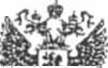 шПРАВИТЕЛЬСТВЕННАЯ КОМИССИЯ ПО ПРЕДУПРЕЖДЕНИЮ И ЛИКВИДАЦИИ ЧРЕЗВЫЧАЙНЫХ СИТУАЦИЙ И ОБЕСПЕЧЕНИЮ ПОЖАРНОЙ БЕЗОПАСНОСТИПРОТОКОЛг.Москва21 октября 2011 г. № 5Председательствовал:Присутствовали членыПравительственнойкомиссии:Приглашенные:Министр Российской Федерации по делам гражданской обороны, чрезвычайным ситуациям и ликвидации последствий стихийных бедствий - председатель Правительственной комиссии С.К.ШойгуР.Х.Цаликов, А.В.Беляков, В.С.Белов, А.А.Давыденко, А.Н.Домбровский, Ю.Н.Демидов, Г.А.Денисюк, М.А.Камболов, А.В.Кирюхин, Н.Г.Кутьин, С.А.Мальянов, А.Ф.Морозов, Г.Г.Онищенко, Г.П.Петраков, В.И.Попов, С.Ю.Потапов, С.А.Прусов, А.В.Селиванов, Е.С.Трунов, А.В.Фролов, В.Б.Черток, А.П.Чуприян, И.Н.Чурсинпо спискуIО состоянии дел по ведению паспортов комплексной безопасности в учреждениях с круглосуточным пребыванием людей, а также в наркологических учреждениях (В.С.Белов, П.А.Попов, Ю.И.Дешевых, Р.Х.Цаликов, С.К.Шойгу)Заслушав и обсудив информацию заместителя Министра здравоохранения и социального развития Российской Федерации, члена Правительственной комиссии В.С.Белова о состоянии дел по ведению паспортов комплексной безопасности в учреждениях с круглосуточным пребыванием людей, а также в наркологических учреждениях, Правительственная комиссия РЕШИЛА:1. Минздравсоцразвития России (Т.А.Голикова), Минобрнауки России (А.А.Фурсенко), МВД России (Р.Г.Нургалиев), МЧС России (С.К.Шойгу) до 1 декабря 2011 г. завершить работу по созданию канала доступа к базе дан-00002- Оных текущего состояния комплексной безопасности объектов социальной защиты населения, здравоохранения и образования с круглосуточным пребыванием людей на территории Российской Федерации независимо от правового статуса.Минздравсоцразвития России (Т.А\Голикова), Минобрнауки России (А.А.Фурсенко) совместно с органами исполнительной власти субъектов Российской Федерации и органами местного самоуправления:а)	принять исчерпывающие меры по устранению нарушений требований пожарной безопасности в учреждениях с круглосуточным пребыванием людей;б)	продолжить работу по оснащению учреждений с круглосуточным пребыванием людей программно-аппаратными комплексами типа «Стрелец- Мониторинг», обеспечивающими передачу сигнала о пожаре на пункты связи подразделений пожарной охраны, а также внедрению устройств персонального оповещения о пожаре;в)	проконтролировать до 1 декабря 2011 г. ход выполнения мероприятий целевых программ субъектов Российской Федерации по вопросам обеспечения пожарной безопасности учреждений социальной защиты населения и здравоохранения;г)	обеспечить выделение в 2012 году надлежащих объемов финансовых средств на поддержание требуемого уровня пожарной безопасности учреждений с круглосуточным пребыванием людей, а также технического обслуживания и ремонта систем противопожарной защиты.Минздравсоцразвития России (Т.А.Голикова) до 1 июня 2012 г. разработать проект нормативного правового акта, устанавливающего противопожарный режим в наркологических учреждениях.МВД России (Р.Г.Нургалиев) в I полугодии 2012 г. доложить на заседании Правительственной комиссии об обеспечении безопасности, прав и законных интересов социально незащищенных групп населения, проживающих в социальных учреждениях и детей в образовательных учреждениях всех типов.МЧС России (С.К.Шойгу) в I полугодии 2012 г. провести НИР по созданию проекта единой автоматизированной системы мониторинга текущего состояния комплексной безопасности объектов социальной защиты населения, здравоохранения и образования с круглосуточным пребыванием людей на территории Российской Федерации независимо от правового статуса.Роспотребнадзору (Г.Г.Онищенко), ФАС России (И.Ю.Артемьев) и МЧС России (С.К.Шойгу) во II полугодии 2012 г. доложить на заседании Правительственной комиссии о соблюдении санитарно-эпидемиологических и противопожарных требований при осуществлении деятельности социальных учреждений с круглосуточным пребыванием людей.Рекомендовать органам исполнительной власти субъектов Российской Федерации обеспечить внедрение сформированных в ходе инвентаризации реестров учреждений с круглосуточным пребыванием людей, а также паспортов комплексной безопасности.IIО результатах работы системы РСЧС по предупреждению и тушению	 природных пожаров в 2011 году			(Н.С.Кротов, А.П.Чуприян, Н.А.Попов, В.Н.Дядюченко, Р.Х.Цаликов,С.К.Шойгу)Заслушав и обсудив информацию заместителя руководителя Федерального агентства лесного хозяйства Н.С.Кротова о результатах работы системы РСЧС по предупреждению и тушению природных пожаров в 2011 году, Правительственная комиссия РЕШИЛА:Рослесхозу (В.Н.Масляков):а)	представить до 20 ноября 2011 г. на согласование в МЧС России проект Положения о функциональной подсистеме РСЧС охраны лесов от пожаров и защиты их от вредителей и болезней леса;б)	обеспечить до конца т.г. разработку необходимых актов по возмещению затрат за использование федеральных сил и средств для борьбы с лесными пожарами в 2011 г.;в)	завершить до конца 2011 г. работу по паспортизации населенных пунктов в вопросе защиты от природных пожаров;г)	утвердить до начала пожароопасного сезона 2012 года межрегиональный план маневрирования лесопожарных формирований, пожарной техники и оборудования;д)	обеспечить своевременное принятие решений по маневрированию лесопожарных формирований, пожарной техники и оборудования для оказания помощи в тушении лесных пожаров субъектам Российской Федерации с высокой и чрезвычайной горимостыо лесов;е)	завершить создание и до 1 февраля 2012 г. передать в ЦУКС территориальных органов МЧС России всех уровней, в заинтересованные органы повседневного управления РСЧС геоинформационный слой с поквартальной разбивкой лесов;ж)	обеспечить до 1 марта 2012 г. в установленном порядке лицензирование организаций, осуществляющих тушение лесных пожаров;з)	организовать в апреле 2012 г. проведение учений по оценке готовности сил и средств, предназначенных для борьбы с лесными пожарами.МЧС России оказать методическую помощь;и)	обеспечить на 2012 год создание финансового ресурса для тушения природных пожаров, в т.ч. с применением авиации;Рослесхозу (В.Н.Масляков) совместно с Росгидрометом (А.В.Фролов) разработать методику заблаговременного введения режима ЧС на территории муниципальных образований для предупреждения развития чрезвычайно опасных лесных пожаров.Минприроды России (Ю.П.Трутнев) завершить паспортизацию особо охраняемых природных территорий. Геоинформационный слой с основнымихарактеристиками особо охраняемых природных территорий и показателями паспортов безопасности передать в ЦУКС территориальных органов МЧС России всех уровней, заинтересованные органы повседневного управления РСЧС.О завершении работы проинформировать в декабре 2011 г. на заседании Правительственной комиссии.	Л4. Минприроды России (Ю.П.Трутнев), Рослесхозу (В.Н.Масляков) в марте 2012 г. доложить на заседании Правительственной комиссии о готовности сил и средств к пожароопасному сезону 2012 г. в особо охраняемых природных территориях и лесах.IIIО состоянии дел по развитию системы сейсмологических наблюдений и прогноза землетрясений на территории Северного Кавказа, в том числе в районе Большого Сочи, а также по развитию системы прогнозирования 	 	 опасных сейсмологических явлений			(Е.А.Рогожин, В.Р.Болов, В.Н.Дядюченко, Р.Х.Цаликов, С.К.Шойгу)Заслушав и обсудив информацию заместителя директора Института физики Земли им.О.Ю.Шмидта РАН Е.А.Рогожина о состоянии дел по развитию системы сейсмологических наблюдений и прогноза землетрясений на территории Северного Кавказа, в том числе в районе Большого Сочи, а также по развитию системы прогнозирования опасных сейсмологических явлений, Правительственная комиссия РЕШИЛА:1. Рекомендовать Российской академии наук:а)	усилить работу по созданию в районе Большого Сочи современной системы сейсмологического мониторинга для обеспечения надежного сейсмического контроля за важнейшими олимпийскими объектами и объектами жизнеобеспечения, создаваемыми в связи с подготовкой к Олимпийским играм 2014 года и обеспечить запуск системы мониторинга в эксплуатацию к концу 2013 года;б)	содействовать внедрению в практику строительных работ и в процесс эксплуатации спортивных сооружений фундаментальных результатов изучения опасных эндогенных (сейсмических, сейсмотектонических) и экзогенных (вторичных, связанных с сейсмическим проявлением) геологических процессов с целью развития системы прогнозирования разрушительных сейсмологических явлений;в)	ускорить работы по завершению строительства, оснащению и вводу в эксплуатацию Координационного прогностического центра при Институте физики Земли им.О.Ю.Шмидта РАН в пос.Мосрентген Московской области;г)	при разработке детальной карты оценки сейсмических рисков нового поколения на территории Северо-Кавказского федерального округа предусмотреть ее интеграцию в автоматизированные системы мониторинга опасных эндогенных и экзогенных геологических процессов.Рекомендовать Геофизической службе РАН совместно с администрацией Краснодарского края организовать оперативное обеспечение органов государственной власти края и населения информацией о возможных землетрясениях и других опасных геофизических и геологических явлениях.МЧС России (С.К.Шойгу) совместно с Росгидрометом (А.В.Фролов), Геофизической службой РАН и Координационным прогностическим центром при Институте физики Земли им.О.Ю.Шмидта РАН провести в 2012 году командно-штабную тренировку по координации действий органов управления, сил и средств функциональных и территориальных подсистем РСЧС по ликвидации чрезвычайных ситуаций, связанных с быстроразвивающимися опасными природными явлениями (смерчи и землетрясения).IVО ходе выполнения Плана совместных действий по пропуску половодья и паводков в бассейне реки Мзымта в 2011 году (В.А.Никаноров, С.К.Шойгу)Заслушав и обсудив информацию заместителя руководителя Федерального агентства водных ресурсов В.А.Никанорова о ходе выполнения Плана совместных действий по пропуску половодья и паводков в бассейне реки Мзымта в 2011 году, Правительственная комиссия РЕШИЛА:Росгидромету (А.В.Фролов), Росводресурсам (М.В.Селиверстова), МЧС России (С.К.Шойгу), администрации Краснодарского края, ГК «Олимп- строй», ОАО «РЖД» обеспечить постоянное информационное взаимодействие и обмен сведениями о развитии чрезвычайных ситуаций природного и техногенного характера в бассейне реки Мзымта при подготовке и пропуске половодья и паводков в 2012 году.Рекомендовать Администрации Краснодарского края, ГК «Олимпст- рой», Росводресурсам (М.В.Селиверстова) обеспечить координацию работ организаций, осуществляющих строительство олимпийских объектов в бассейне реки Мзымта, мероприятий по подготовке к безаварийному прохождению половодья и паводков в бассейне реки Мзымта в 2012 году.Рекомендовать ГК «Олимпстрой» обеспечить выполнение организациями, осуществляющими строительство олимпийских объектов в бассейне реки Мзымта:а) проведение на участках строительства регулярной очистки русла реки Мзымта от карчей и строительного мусора, не допускать в непосредственной близости от реки складирования грунта и строительных материалов;б) разработку планов по обеспечению безопасности строящихся объектов в период прохождения половодья и паводков в бассейне реки Мзымта в 2012 году.4. Росводресурсам (М.В.Селиверстова) совместно с заинтересованными федеральными органами исполнительной власти во II полугодии 2012 года доложить на заседании Правительственной комиссии о проделанной работе по Плану совместных действий по пропуску половодья и паводков в бассейне реки Мзымта.VО проекте Положения о единой дежурно-диспетчерской службе	муниципального образования	(В.В.Степанов, С.К.Шойгу)Заслушав и обсудив информацию начальника Национального центра управления в кризисных ситуациях В.В.Степанова о проекте Положения о единой дежурно-диспетчерской службе муниципального образования, Правительственная комиссия РЕШИЛА:Одобрить проект' Положения о единой дежурно-диспетчерской службе муниципального образования с учетом высказанных замечаний и предложений.Рекомендовать Положение о единой дежурно-диспетчерской службе муниципального образования к применению в системе РСЧС.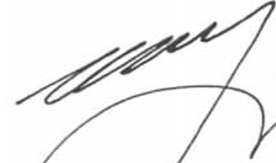 С.К.ШойгуПредседатель Правительственной комиссии по предупреждению и ликвидации чрезвычайных ситуаций и обеспечению пожарной безопасности61825.2011